Представление о готовности к обучению или школьная зрелостьПсихологическая готовность- интеллектуальная, личностная и эмоционально – волевая готовность.Интеллектуальная готовность:- достаточная тонкость и точность сенсорного восприятия (цвет, форма, величина, пространственная ориентация);- хорошая сенсомоторная координация и двигательная ловкость;- способность устанавливать связи между основными признаками и явлениями внешних событий, что является основой аналитического мышления;- хорошо развитая произвольная память;- достаточное развитие мелкой моторики руки;- достаточное развитие фонематического слуха (умение правильно говорить и строить предложения);- зрелость мотивационной системы ребенка.Личностная готовность:- умение произвольно управлять своим поведением;- сформированная эмоциональная устойчивость.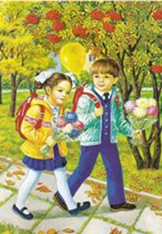 Семь причин тревоги у первоклассниковАдаптация к новым условиям;Построение новой модели поведения, взаимоотношений для создания новых формальных и неформальных отношений;Недостаточное структурирование школьных правил и прав ребенка (плюс отсутствие хорошо знакомых людей, которые в этом отношении могут помочь);Повышение своего внутреннего статуса, что также часто позволяет ребенку обратиться к родителям с простым вопросом, своеобразное неудобство перед близкими, «ведь я уже взрослый»;Значительно возрастающие уже к третьей декаде сентября, а тем более к началу октября образовательные, программные нагрузки;Несовпадение ожиданий, т.е. того, что ребенок в своем внутреннем плане представлял ШКОЛУ. и того, на что он на самом деле «напоролся»;Нарастание педагогических и родительских претензий к ребенку.